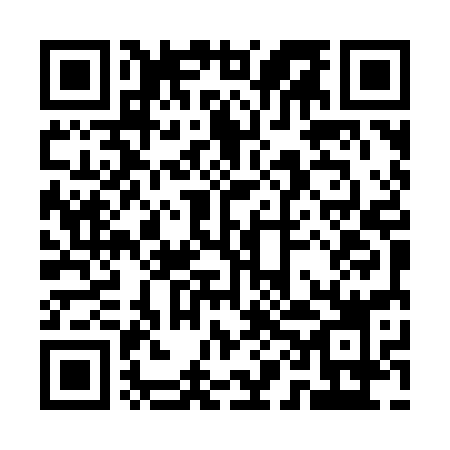 Prayer times for Cannington Lake, Saskatchewan, CanadaWed 1 May 2024 - Fri 31 May 2024High Latitude Method: Angle Based RulePrayer Calculation Method: Islamic Society of North AmericaAsar Calculation Method: HanafiPrayer times provided by https://www.salahtimes.comDateDayFajrSunriseDhuhrAsrMaghribIsha1Wed3:355:2412:465:518:089:582Thu3:325:2312:465:528:0910:003Fri3:305:2112:455:538:1110:024Sat3:275:1912:455:548:1210:055Sun3:255:1812:455:558:1410:076Mon3:225:1612:455:568:1510:107Tue3:205:1412:455:578:1710:128Wed3:175:1312:455:588:1810:149Thu3:155:1112:455:598:2010:1710Fri3:125:1012:455:598:2110:1911Sat3:105:0812:456:008:2310:2212Sun3:075:0712:456:018:2410:2413Mon3:055:0512:456:028:2510:2714Tue3:025:0412:456:038:2710:2915Wed3:005:0312:456:048:2810:3216Thu2:575:0112:456:048:3010:3417Fri2:555:0012:456:058:3110:3718Sat2:524:5912:456:068:3210:3919Sun2:514:5712:456:078:3410:4020Mon2:514:5612:456:088:3510:4021Tue2:504:5512:456:088:3610:4122Wed2:504:5412:456:098:3710:4223Thu2:494:5312:456:108:3910:4224Fri2:494:5212:466:118:4010:4325Sat2:484:5112:466:118:4110:4426Sun2:484:5012:466:128:4210:4427Mon2:484:4912:466:138:4310:4528Tue2:474:4812:466:138:4410:4529Wed2:474:4712:466:148:4610:4630Thu2:464:4612:466:158:4710:4731Fri2:464:4612:466:158:4810:47